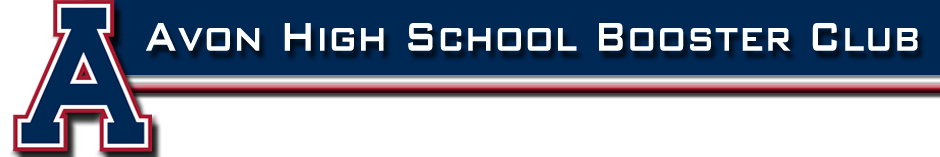 Member Meeting AgendaNovember 14, 2016WelcomeIntroductions/News from AudienceNovember and Fall Athletics Review (Team reps)Approval of October minutes (Esther Aronson)Treasurer’s Report (Jim Stapleton)Falcon 5k update (Susie & Jen)- re-cap Falcon 5kV.P. Membership Report (Janet Stokesbury)- reminder that all official (i.e. voting) members must pay duesPresentation from the Avon Falconatics captainsPresident’s Report (Susan Rietano Davey)- Records Boards update- Debrief on Collegiate Sports forum- Feedback on the Booster BulletinQuestions and suggestions from audience